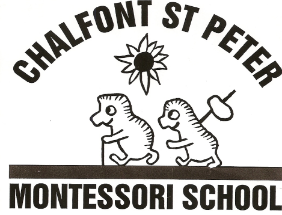 CHALFONT ST MONTESSORI SCHOOLTithe Barn Youth ClubSandy Rise Chalfont St PeterSL9 9TRTel: 07973 165821 REGISTRATION FORMFull name of child ........................................................................................................... (please underline the name by which he/she is usually called)Male/Female/ Non Binary(please circle)Date of birth ................................................Nationality ................................................Religion .........................................................................................................................Date of required entry ...............................................................(subject to availability) Age at entry ..............................................................................Name of previous school/nursery ................................................................................(if applicable)Is your child currently registered at a future Private Nursery/Setting?	Yes 		NoStart Date of future setting (Nursery)……………………………………………………………………….Where do you intend on your child going to Primary School Private/State?...........................................................................................................Names of parents/carers ............................................................................................Address .........................................................................................................................................................................................................................................................Address of parent if different from above .....................................................................................................................................................................................................Telephone number. Home .........................................................................................Mobile (Parent/Carer 1) ................................. (Parent/Carer 2) ................................Email address ......................................................................................................................Family doctor’s name and tel no. .........................................................................................Other languages spoken at home ........................................................................................Requested sessions: please note that no guarantee can be given for the sessions you require or that they will be available.  All places are allocated according to registration date and availability for the relevant age ranges.A NON REFUNDABLE ADMINISTRATION FEE OF £50 IS REQUIRED WHEN RETURNING THIS FORM This does not apply if you are only registering for funded only places We accept cash or direct payment 40-08-41 21418319Signature of parent/carer ................................................................................Date ................................................................................................................Please Tick a minimum of 3 sessionsMondayTuesdayWednesdayThursdayFridayBreakfast Club (8.00am-9am)Full Day (9am-3:30pm)Morning Session (9am-12pm)Lunch (12.00pm -12.30pm)Afternoon Session (12:30pm-3:30pm)